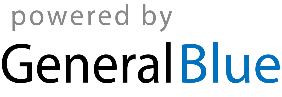 [GENERICEDIT] SIGN UP SHEET [GENERICEDIT] SIGN UP SHEET [GENERICEDIT] SIGN UP SHEET [GENERICEDIT] SIGN UP SHEET DATENAMEPHONEEMAIL